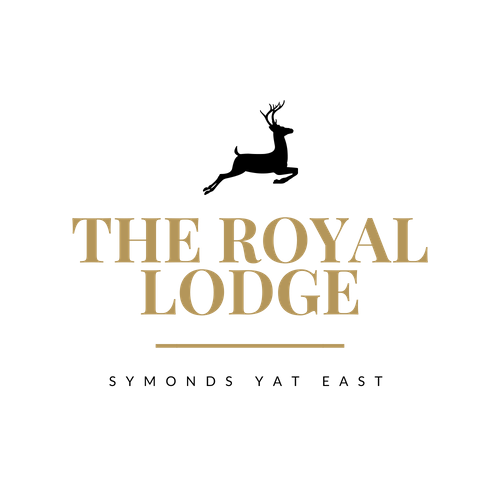 Dear Both,Congratulations on your engagement and thank you for your valued enquiry to host your special day here with us here at The Royal Lodge, Symonds Yat East.The Lodge has an idyllic setting in the heart of the Wye Valley, an area of outstanding natural beauty, where the river cuts through a wooded gorge on the edge of the spectacular Forest of Dean. The Lodge is nestled just below Symonds Yat Rock and stands exclusively in the grounds of almost 5 acres overlooking the river, the perfect setting for your special day.The Lodge has an indoor function suite combined with a fantastic raised lawn which is perfect for a marquee overlooking the River Wye. We also offer our fully licensed outdoor wooden pergola for your special ceremony with a difference.In this pack you will find a sample of our wedding menus, should you have any special requirements for your menu please let us know, all dietary needs and requests are catered for. All of our menu offerings are homemade; where possible we use local produce. The Lodge can offer discounted venue fees for mid-week weddings. Venue fees vary dependant on the elements chosen, numbers of persons attending as well as the time of day, day of the week & time of the year that you choose for your special day.Services that can be arranged include –river cruises along the River Wye and music services such as bands or DJ’s.Please call us to arrange an appointment with our in house wedding co-ordinator, who would be delighted to show you around the venue to discuss your wedding details & requirements.We look forward to hearing from you.Wedding Packages Can Include: 
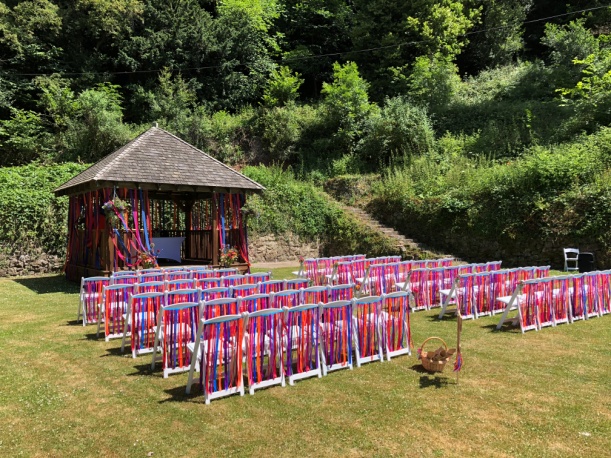 Exclusive or Non Exclusive Venue HireCeremony – Choose either an outdoor or indoor		CeremonyBanqueting Set up & Service Staff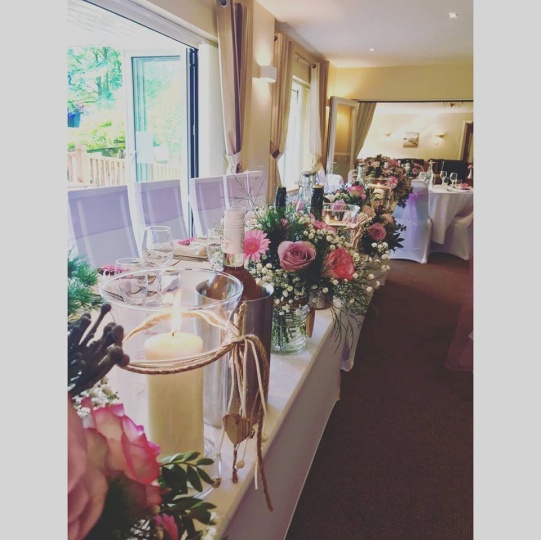 Welcome DrinksTable Numbers & Name CardsThree Course Wedding BreakfastOrganic Wine with DinnerOrganic Cava for Speeches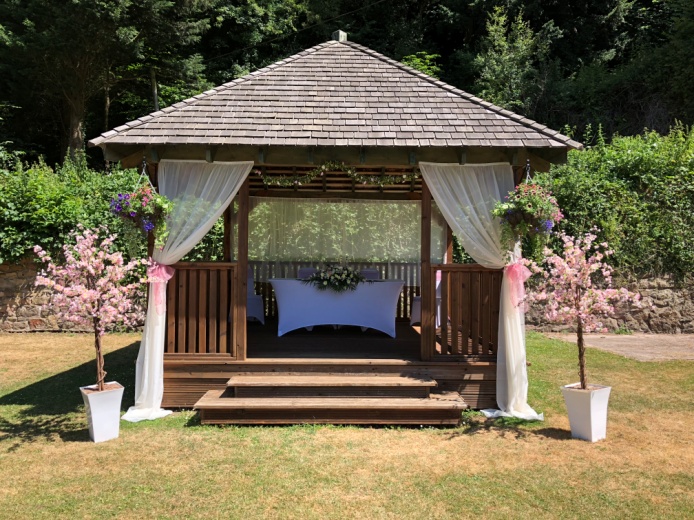 Chair Covers & Sashes – Charges ApplyTable Linen & Napkins – Charges ApplyFor more information and prices please contact our wedding coordinator who willGladly assist you with a personalised quote.Drinks PackagesBronze £19.95pp 
Pre-Reception Drinks (served after the ceremony if held at The Royal Lodge or on arrival for church weddings)Fruit Juice Selection & Filtered Bottled WaterGlass of Organic Wine or Sangria served with Wedding BreakfastGlass of Organic Cava served for speechesSilver £22.95pp 
Pre-Reception Drinks 
Organic Cava, Fruit Juice Selection & Filtered Bottled Water
Glass of Wine or Sangria served with Wedding Breakfast
Glass of Organic Cava served for speechesGold £26.95pp
Pre-Reception DrinksPimms & Lemonade, Fruit Juice Selection & Filtered Bottled WaterTwo Glasses of Wine or Sangria served with Wedding BreakfastGlass of Organic Cava served for speechesCanapés from £12.95 pp Min 20 PersonsChoose any three from below, upgrade to six for additional £3.50pp:Vegetable Spring Rolls (V, C, M, W, E, S)  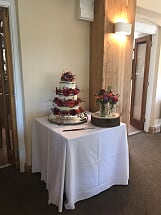 Smoked Salmon Bellini (M, W, E, F)Caerphilly Welsh Rarebit Brioche (V, M, W, E, MU)		Smoked Bacon and Brie Crostini (M, W, E)Gourmet Sausages on Sticks (W, E, MU)Beetroot Bellini (V, W, E)Prawn Sushi Roll (CR, M, W, E, S, F)     Chicken Liver Parfait Crostini (SUL, M, W, E)				Sample Royal Wedding Menu £39.95 pp based on min 30 persons, please choose three dishes per course to offer your guestsRoyal StartersHome-made Tomato & Basil Soup (C, W, E)  with crusty bread & croutonsHomemade Chicken Liver Parfait (SUL, M, W, E)with seasoned baby leaf salad, onion marmalade and toasted bread
Garlic Butter Mushrooms (V, M, W, E) in a filo pastry nest 
Homemade Leek and Brie Tart (V, M, W, N)with rocket and toasted pine nuts Marinated Lamb Kofta (M, W)with a homemade tzatziki dressingClassic Royal Prawn Cocktail (M, E, CR, W)served simply with lemon salad and malted toast Royal Main Courses 
(All Served with Carrot, Mixed Greens and Cauliflower Medley)Royal Orchard Roasted Pork Belly (C, SUL, W, E)with roasted potatoes and sage & onion stuffingRoasted Chicken Breast (SUL, C, M) with sautéed potatoes and Madeira jusPoached Fillet of Salmon (M, F)with new potatoes and lemon & herb butterConfit Duck Leg (C, W, SUL)with a spring onion potato cake and royal plum sauceCheddar and Tomato Risotto (V, M)in a Roasted Pepper Shell 	Royal DessertsHomemade Lemon Cheesecake (M, W)with a berry coulisRoyal Poached Pear (SUL, M)with chantilly creamLodge Berry Brulée (M, W, E)with homemade shortbreadRoyal Bread and Butter Pudding (M, W, E) with creme anglaisSample Platinum Wedding Menu £49.95 pp based on min 30 persons, please choose three dishes per course to offer your guestsPlatinum StartersHomemade Roasted Butternut Squash Soup (V, C, W)with crusty bread and crème fraîche Pant ys Gawn Goats Cheese and Red Onion Tartlet (V, SUL, W, E, M)Homemade Ham Hock Terrine (SUL, MU, M, E)with piccalilli and toasted loafHome Smoked Duck Breast (N, M, E) with waldorf salad and honey dressingCrayfish and Lemon Mayonnaise Bruschetta (CR, E, M, W, F) with sun blushed and red onion saladChicken and Chorizo Skewers (SUL, W)served with tomato and pearl couscousPlatinum Main Courses
(All Served with Carrot, Mixed Greens and Cauliflower Medley)Royal Herefordshire Roast Beef (W, C, SUL, M, E, W)with goose fat roast potatoes and Yorkshire puddingHomemade Chorizo Stuffed Chicken Breast (W, M, SUL)with garlic parmentier potatoes & mange toutRoasted Atlantic Cod (F, M) with creamed potato, pancetta and pea pureeRoasted Pork Loin (M)with dauphinoise potatoes and tarragon cream sauce  Wild Mushrooms, Spinach and Roasted Peppers, Thyme,
 Butternut Squash & Leek Ribbons (V, M)Platinum DessertsBaileys White Chocolate Cheesecake (M, W)with fresh fruit coulis Vanilla Panacotta (M, W)with homemade shortbreadApple Tarte Tatin (M, W)with toffee sauceSticky Toffee Pudding (M, W)with butterscotch sauce & vanilla ice creamGarden MenuFrom £18.95 pp based on min 30 personsSelection of homemade bridge rollsServed on white and brown bread with the following fillings: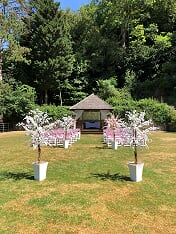  Egg mayonnaise & watercress
(E, M, W)Mild cheddar & Sweet pickle
(SUL, M, W)Honey Roast Ham & Mustard 
(M, MU, W)Smoked Salmon & Cream Cheese
(F, M, W)
Homemade Quiche’s(MU, C, M, W, E, V) Warm homemade Scones(E, V, M, SUL, W) Served with Strawberry Jam & Clotted Cream Selection of delicious homemade Cakes: Classic Victoria Sponge (SUL, M, W, E, V)Lemon Drizzle (M, E, W)	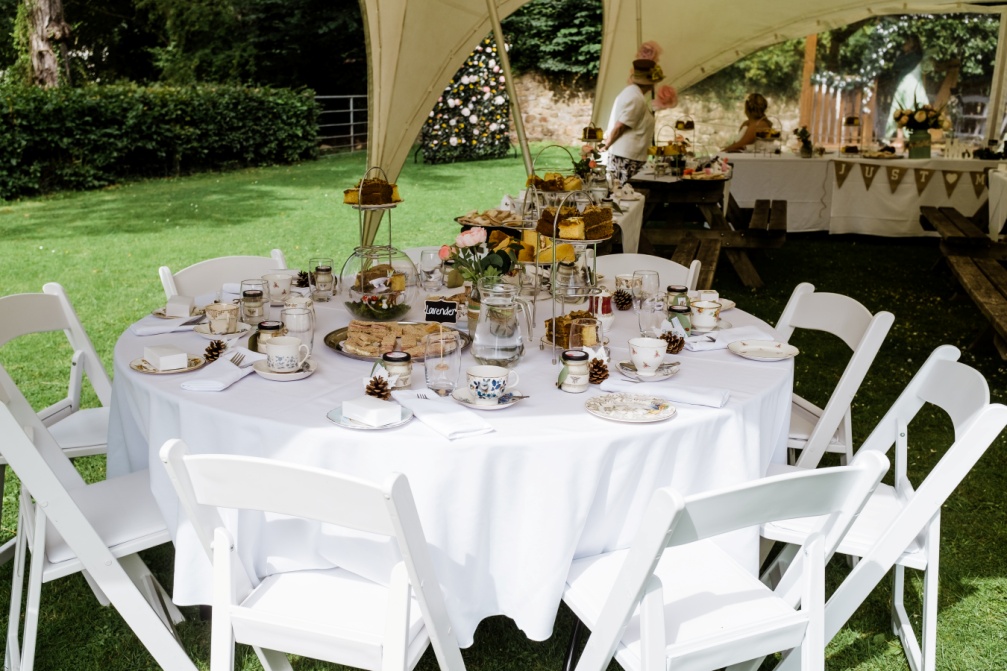 Coffee & Walnut (B, N, W, E, M, V)Lemon & Raspberry (M, E, W, V)
Cherry Bakewell (M, E, W, N, V)
Carrot Sponge (W, M, N, E, V)
Chocolate Brownie (M, W, E, V)Garden additions Garden Chairs £2.50 EachGarden Gazebo £150 (size 3m x 5.40m)Marquee £POAEvening BuffetFrom £17.95 pp based on min 30 personsPlease Choose One of the BelowTraditional Buffet (C, M, W, E, MU) £17.95Assiette of Sandwich Platters on White and Granary Bread Served with Fresh Crudities, Dips, Jacket Wedges, Homemade Sausage Rolls, Royal Lodge Quiche, Potato Salad and Fragrant Fruity CouscousStreet Food Buffet (F, M, W, E) £19.95 ppRoyal Mini Fish and Chip Cones, Lodge Mini Beef Burgers, Potato Wedges, Homemade Beetroot and Chickpea Burgers All Served with Lodge Relishes, Salads, Breadsticks and Selection of Dips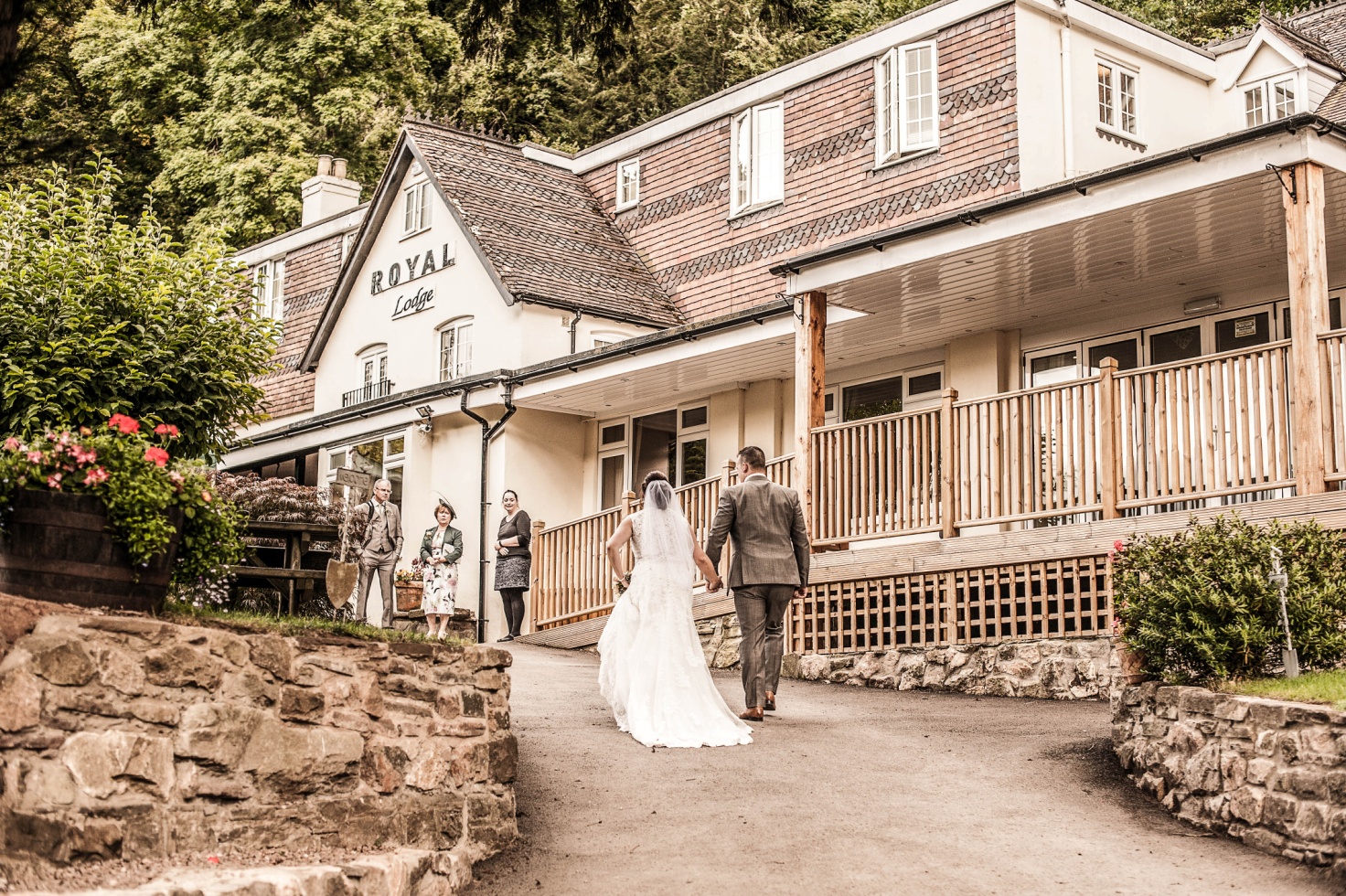 Evening Options
Hot and Cold Traditional (C, W, E, M)From £21.95 pp based on min 30 personsAssiette of Sandwich Platters on White and Granary Bread Served with Fresh Crudities, Dips, Roasted New Potatoes, Homemade Gourmet Sausage Rolls, Chilli Beef Parcels, Potato Salad with Spring Onions and Fine Beans, Fragrant Fruity Couscous, Chicken & Chorizo Kebabs and Lamb Kofta KebabsLodge Hog Roast and BBQ (C, W, E, M)From £26.95 pp based on min 60 personsLocal Herefordshire Pig Roast with Homemade Apple Sauce, Sage Stuffing, Seasonal Salad, Brioche Buns, Beef Burgers, Gourmet Sausages and Red Pepper & Halloumi KebabsAll Served with Selection of Salads, Crudities and Dips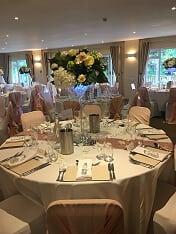 